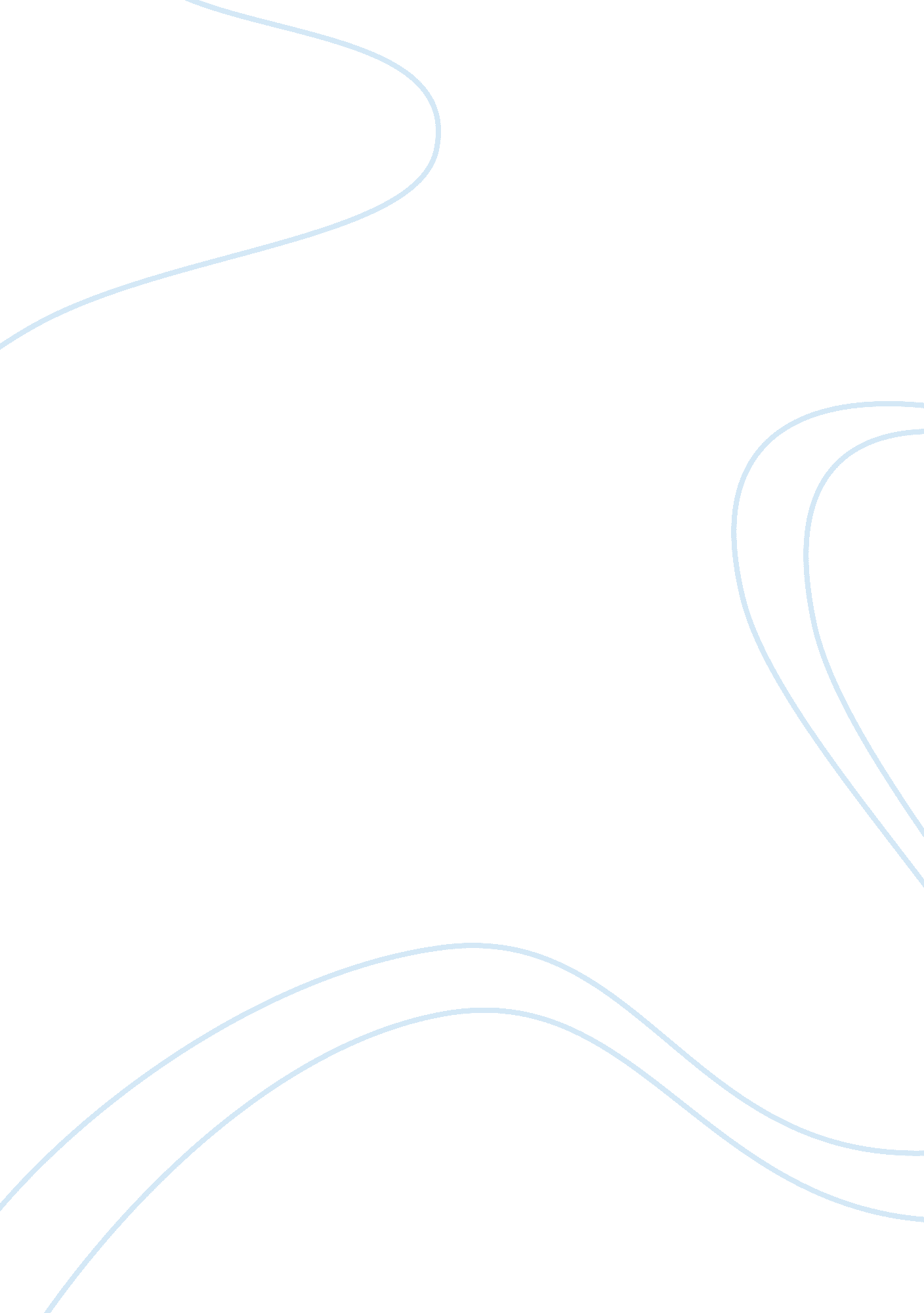 As program report essay samplesTechnology, Future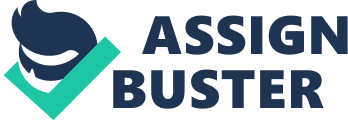 At the onset of the program, everything about the program was quite challenging and imprecise to me. However, with time, I got acquainted with the program, the fact that fostered my confidence and aptitude in assimilating the knowledge and skills acquired during the course of the program with the knowledge acquired in class. Apparently, though the program seemed challenging at first, I was able to generate and create interest to it during the course of the program in an effort to utilize its beneficial information. 
Academically, this program not only sharpened my wits but also gave me lots of experience in regards to my future career. Considering that at some point one was required to think critically, and some other time formulate a solution to a given problem. My thinking was overwhelmingly challenged and thus enhanced in the aftermath. Considering that this program involved a considerable number of individuals with similar future aspirations, I was lucky to be among the few. In essence being with the people, I interacted with gave me lots of experience and awareness of things I could not have acquired otherwise. 
Considering that I interacted with different kind of people in study groups formed essentially to strengthen weak individuals and improve the knowledge of the strong individuals. I utilized this experience explicitly to acquire problem solving skills and techniques necessary in facing the day to day problems particularly those that I faced during the course of the program. Additionally, I was able to make beneficial consultations ad inquiries from my group members who were well acuminated with the program than me. 
In the main, this program was very beneficial to me not only academically but also in gaining the life skills. Upon completing the program, I feel enlightened and much cerebral than before. At least, I can now face challenges in a different perspective and acclaim it to the people I interacted with in the program. 